ISTITUTO COMPRENSIVO STATALESCUOLA  INFANZIA  – PRIMARIA  - SECONDARIA I°GRADOVia E. Pozza,12 - 36076 Recoaro Terme (VI) - Tel. 0445/75056 - Fax 0445/75174C.M. VIIC848004 – C. F. 85001410241 – e – mail: viic848004@istruzione.itProt. n.  1691/C24C						Recoaro Terme, 9/06/2021Circolare n° 183AI GENITORI DEGLI ALUNNI CHE FREQUENTERANNO  I PROGETTI ESTIVI A.S. 2020/2021Gentili Genitori, Vi informiamo che,  viste le indicazioni fornite dall’USR Veneto, visti i dati raccolti, al fine di poter soddisfare le richieste numerose e di organizzare al meglio le attività estive, offerte dall’Istituto Comprensivo, si dispone quanto segue:1 – Le attività GRATUITE  saranno organizzate in tre corsi  di 30 ore ciascuno, per il periodo dal 15 Giugno al 25 Giugno 2021  dalle ore 9.00 alle ore 12.20.2 – Ogni alunno potrà scegliere solo 1 corso  di 30 ore con obbligo di frequenza.3 – I corsi offerti saranno svolti in Capoluogo e/o a Rovegliana e precisamente Ogni famiglia provvederà autonomamente al trasporto.Entrambi i genitori dovranno recarsi presso l’Ufficio di Segreteria appositamente apertoGIOVEDI’ 10 GIUGNO  2021 dalle ore 15.00 alle ore 20.00muniti di Carta d’identità in corso di validità per firmare i documenti necessari  all’iscrizione.La particolare modalità di iscrizione deve essere rispondente a quanto richiesto dal “PON FONDI STRUTTURALI EUROPEI”.Le fiduciarie di Plesso e il personale di segreteria sono a disposizione presso la sede Centraleper informazioni e adesioni definitive.                IL DIRIGENTE SCOLASTICOPROF.SSA ELEONORA LUCIANA SCHIAVO(Firma autografa sostituita a mezzo stampa, ex art. 3, c. 2, DLGS.39/93)IN CAPOLUOGOA ROVEGLIANACorso:   CODING(con eventuale precedenza,  in caso di elevato numero di adesioni, agli alunni delle classi 3^-4^-5^ )Corso :  MUSICA E CANTO(con eventuale precedenza agli alunni delle classi 1^-2^-3^)GIOCHI LINGUISTICI E LETTURA ANIMATA ( Aperto a tutte le classi)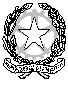 